Літо 2011 у відділі обслуговування дошкільників та учнів 1-4 класів.В рамках проекту «Літо з книгою» була проведена акція – 
Літературна мандрівка «Автостопом по Книжковій галактиці»   Маленьким читачам було запропоновано: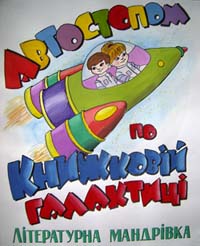 Побувати на чарівних планетах :
   - Пригодницька планета 
   - Казкова планета 
   - Планета Таємниць та загадок
   - Планета Ерудитів 
   - Планета Натхнення:
      супутник Поетичний 
      супутник Мальовничий Зупинитись, знайти для себе цікаву книгу.Прочитати не менше ніж 10 книг.Написати відгук або намалювати малюнок до книги, яка дуже сподобалась, і принести його до бібліотеки.   Автостопом мандрували 9 учасників, які принесли до бібліотеки 74 творчі роботи:Пригодницька планета (32 творчі роботи)Казкова планета (19 творчих робіт)Планета Таємниць та загадок (9 творчих робіт)Планета Ерудитів (5 творчих робіт)Планета Натхнення (9 творчих робіт): супутник Поетичний (6) супутник Мальовничий (3)Переможцями у номінаціях стали:   Найактивніший читач літа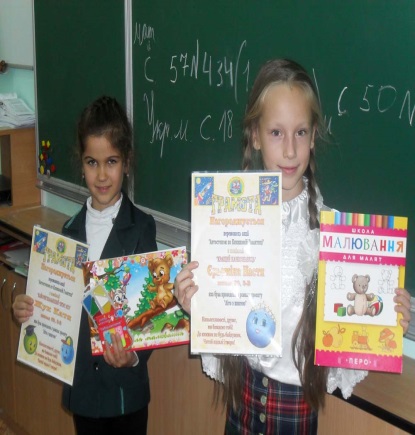    Захарова Регіна школа 22, 3-Г (23 творчі роботи)   Кращий казкознавець   Єрьоміна Настя школа 59, 3-В (14 малюнків)   Найоригінальніший читач літа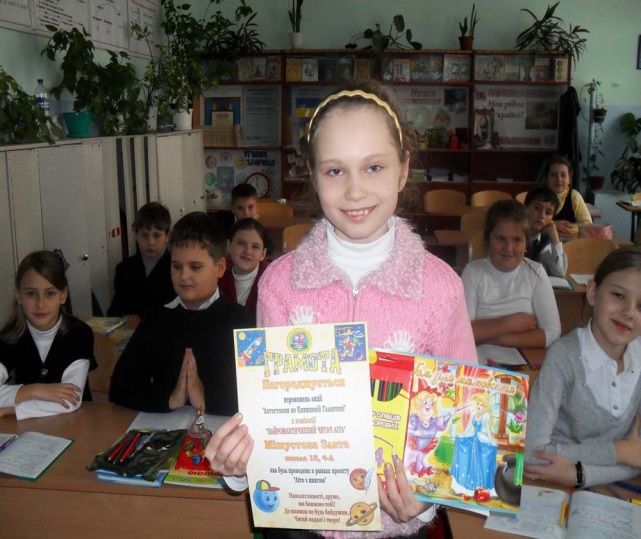    Жук Катя школа 59, 3-Б (5 малюнків, 5 відгуків в оригінальному оформленні)   Найромантичніший читач літа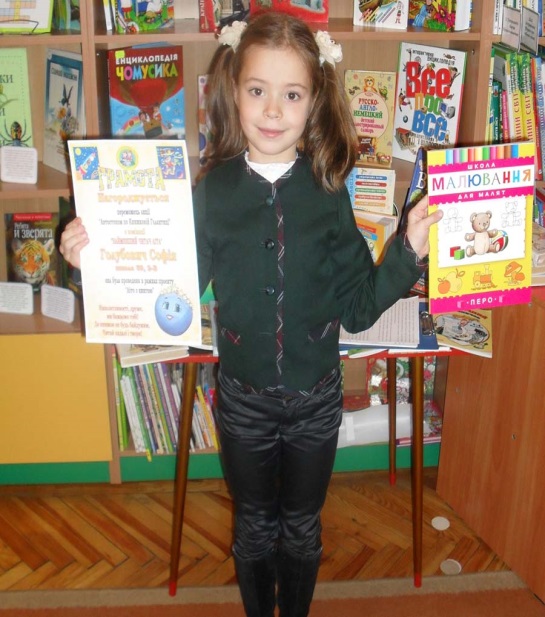    Мішустова Злата школа 15, 4-А (10 творчих робіт)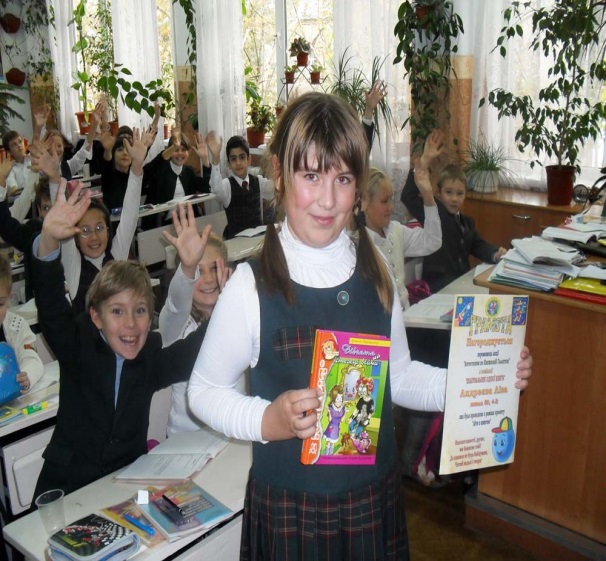  Найменший читач літа   Голубович Софія школа 59, 2-В (5 відгуків на книги)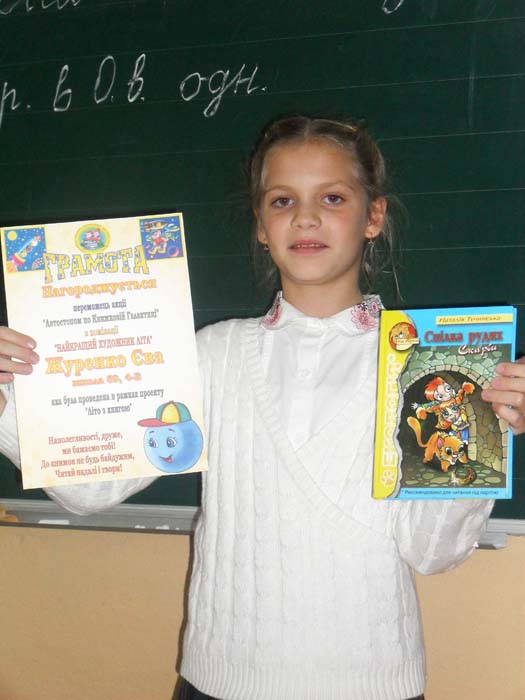    Шанувальник однієї книги   Андреєва Ліза школа 59, 4-В (4 малюнки)   Найкращий художник   Журенко Єва школа 59, 4-Б (4 малюнки)
   Переможці були нагороджені подарунками і грамотами.   Грамоти отримали ті учасники, які принесли по 2 творчі роботи:
Голенко Леонід школа 46, 4-Б (2 відгуки)
Ільченко Євген ММК, 4-а (2 малюнка)